SVAČINY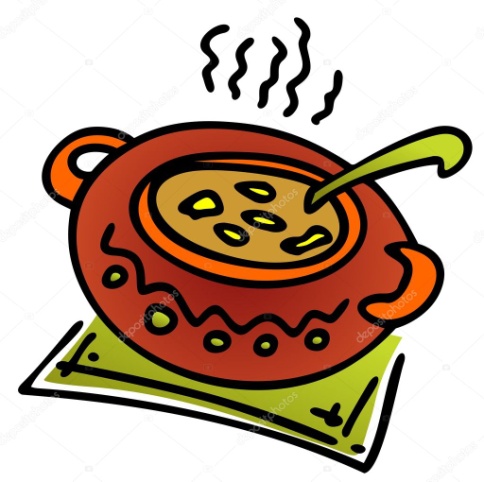 Týden od 18.4. –22.4. 2022 Změna jídelníčku vyhrazena, přejeme vám DOBROU CHUŤ   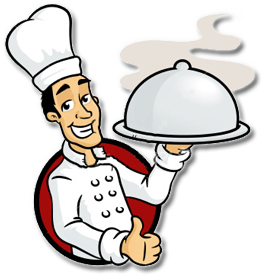 